UPOV Model Plant Breeders’ Rights PUBLICATIONDocument prepared by the Office of the Unionto be considered by the Council at its fifty-third ordinary session
to be held in Geneva on November 1, 2019Disclaimer:  this document does not represent UPOV policies or guidanceTABLE OF CONTENTSPREAMBLE	2Part I.	Introduction to the UPOV Model Plant Breeders’ Rights Publication	3Part iI.	Example of Plant Breeders’ Rights Publication	4Introduction	4Example of table of contents	5Examples on the information concerning each title in the table of contents	6PREAMBLE	The purpose of this document is to provide members of the Union with guidance and explanations on how to ensure that the public is informed through the regular publication of information concerning applications for and grants of breeders’ rights, and proposed and approved denominations.	The structure of the document is as follows:PreamblePart I.	Introduction to the UPOV Model Plant Breeders’ Rights PublicationPart II.	Example of Plant Breeders’ Rights PublicationPart I.	Introduction to the UPOV Model Plant Breeders’ Rights Publication	Members of the Union are required to inform the public of relevant matters concerning breeders’ rights as provided in Article 30(1)(iii) of the 1991 Act of the UPOV Convention and Article 30(1)(c) of the  1978 Act of the UPOV Convention.1991 Act of the UPOV ConventionArticle 30Implementation of the Convention	(1)	[Measures of implementation]  Each Contracting Party shall adopt all measures necessary for the implementation of this Convention;  in particular, it shall:		[…]		(iii)	ensure that the public is informed through the regular publication of information concerning			-	applications for and grants of breeders’ rights, and			-	proposed and approved denominations.1978 Act of the UPOV ConventionArticle 30Implementation of the Convention on the Domestic Level;
Contracts on the Joint Utilisation of Examination Services	(1) 	Each member State of the Union shall adopt all measures necessary for the application of this Convention; in particular, it shall:		[…]		(c) 	ensure that the public is informed of matters concerning such protection, including as a minimum the periodical publication of the list of titles of protection issued.	The information to be published by the members of the Union can be categorized as follows:-	Minimum information -	Additional information 	Part II of this document provides illustrative examples on the publication of information.  The minimum information to be published is presented in dark green and a non-exhaustive list of possible additional information is provided in light green.Part iI.	Example of Plant Breeders’ Rights Publication	This Part provides an example for the possible presentation of a publication.  	The structure of this Part is as follows:-	Introduction -	Example of table of contents -	Examples on the information concerning each title in the table of contents Introduction	The information concerning applications for breeders’ rights may be presented in alphabetical order of the relevant plant genera and species, listed by botanical name, and the examples in Part II of this document is structured in this way.  Members of the Union may also provide hyperlinks to the content of the chosen item.	UPOV has established a UPOV Code System to overcome the problem of synonyms for plant taxa.  That is achieved by attributing each taxa a code according to the UPOV Code System (“UPOV code”); synonyms for the same plant taxa are attributed the same UPOV code.  	The guide to the UPOV Code System is available at http://www.upov.int/genie/resources/pdfs/upov_code_system_en.pdf;jsessionid=C6D70B24B0B4CF3EBC4657FD30CAF98F.	To facilitate the filing of applications, UPOV has developed the UPOV PRISMA PBR application tool which enables applicants to transmit their application data to participating members of the Union via the UPOV website (available at http://www.upov.int/upovprisma).  Applications submitted via UPOV PRISMA will be allocated an International Reference Number (IRN), which relevant members of the Union may include in their publications.	The information concerning proposed denominations is often published with the information concerning new applications for breeders’ rights.  It may be the case that at the time of the filing or the publication of the application the breeder is not in a position to propose a denomination. In such cases, the breeder can provide a “breeder’s reference” and the application will be published with such a breeder’s reference.  When the proposed denomination becomes available it will need to be published in a section concerning denominations.Example of table of contentsPLANT BREEDERS’ RIGHTS PUBLICATION No. X – Month and YearTABLE OF CONTENTS:Applications for breeders’ rights [Listed by botanical and/or common name] Proposed variety denominations / breeders’ references[Listed by botanical and/or common name] Grants of breeders’ rights and approved denominations[Listed by botanical and/or common name]Withdrawal or rejection of applications for breeders’ rightsApplications withdrawn [Listed by botanical and/or common name] Applications rejected[Listed by botanical and/or common name] Matters after the grant of breeders’ rights Nullity of breeders’ rights[Listed by botanical and/or common name] Cancellation of breeders’ rights[Listed by botanical and/or common name] Renunciation of breeders’ rights[Listed by botanical and/or common name] Expiry of the period of protection of breeders’ rights[Listed by botanical and/or common name] Changes Changes to variety denominationsChanges to proposed variety denominations [Listed by botanical and/or common name] Proposals to change approved variety denominations [Listed by botanical and/or common name] Approvals of new variety denominations of protected varieties [Listed by botanical and/or common name] Changes concerning applicants, holders of breeders’ rights or their representativesChanges concerning applicants or representatives[Listed by botanical and/or common name] Changes concerning holders of breeders’ rights or representatives[Listed by botanical and/or common name]Examples on the information concerning each title in the table of contents  Applications for breeders’ rightsChrysanthemum Chrysanthemum L.	(UPOV Code:  CHRYS)Wheat Triticum aestivum L. emend. Fiori et Paol.	(UPOV Code:  TRITI_AES)Proposed variety denominationsChrysanthemum Chrysanthemum L.	(UPOV Code:  CHRYS)Wheat Triticum aestivum L. emend. Fiori et Paol.	(UPOV Code:  TRITI_AES)Grants of breeders’ rights and approved denominationsChrysanthemum Chrysanthemum L.	(UPOV Code:  CHRYS)Wheat Triticum aestivum L. emend. Fiori et Paol.	(UPOV Code:  TRITI_AES)Withdrawal or rejection of applications for breeders’ rightsApplications withdrawn Chrysanthemum Chrysanthemum L.	(UPOV Code:  CHRYS)Wheat Triticum aestivum L. emend. Fiori et Paol.	(UPOV Code:  TRITI_AES)Applications rejectedWheat Triticum aestivum L. emend. Fiori et Paol.	(UPOV Code:  TRITI_AES)Termination of breeders’ rightsChrysanthemum Chrysanthemum L.	(UPOV Code:  CHRYS)Wheat Triticum aestivum L. emend. Fiori et Paol.	(UPOV Code:  TRITI_AES)Changes to variety denominations Changes to proposed variety denominationsChrysanthemum Chrysanthemum L.	(UPOV Code:  CHRYS)Wheat Triticum aestivum L. emend. Fiori et Paol.	(UPOV Code:  TRITI_AES)Proposals to change denominations of protected varietiesWheat Triticum aestivum L. emend. Fiori et Paol.	(UPOV Code:  TRITI_AES)Approvals of new variety denominations of protected varietiesWheat Triticum aestivum L. emend. Fiori et Paol.	(UPOV Code:  TRITI_AES)Changes concerning applicants, holders of breeders’ rights or their representativesChanges concerning applicants or representativesChrysanthemum Chrysanthemum L.	(UPOV Code:  CHRYS)Wheat Triticum aestivum L. emend. Fiori et Paol.	(UPOV Code:  TRITI_AES)Changes concerning holders of breeders’ rights or representativesWheat Triticum aestivum L. emend. Fiori et Paol.	(UPOV Code:  TRITI_AES)[End of document]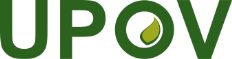 EInternational Union for the Protection of New Varieties of PlantsUPOV/INF/5/2 Draft 2Original:  EnglishDate:  August 1, 2019DRAFT(Revision)Note for Draft versionEndnotes provide background information when considering the draft version, not to be retained in the approved version of the document.Footnotes to be retained in the published version of the document.Application NumberInternational Reference NumberApplicantDate of FilingProposed DenominationBreeder’s Reference Priority: State/Organization and datePerson who bred, or discovered and developed, the variety (if different from applicant)2Procedural Representative/ Agent/ProxyVariety Descriptions and PhotographsC12Rosier et CieRue Berri, Montreal 
CA12.03.2018QueenFR 2018-01-20Karl ZüchterMattenhofstr., Bern
CHC 14XU_302018000000112Emma JanssensRue de Stassart, Brussels
BE17.03.2018MarquiseFR 2018-01-20Application NumberInternational Reference NumberApplicantDate of FilingProposed DenominationBreeder’s Reference Priority: State/Organization and datePerson who bred, or discovered and developed, the variety (if different from applicant)Procedural Representative/ Agent/ProxyVariety Descriptions and PhotographsE 250XU_30201800000057John SmithLondon Street, Cambridge 
UK25.03.2018T 33J MüllerRathausstrasse, Hanover
DEJim ProxyWatermaalpad Amsterdam
NLE 253Jackson BreederRiara Rd., Nairobi
KE29.03.2018KlimaTZ 2018-01-24Application NumberInternational Reference NumberApplicantProposed DenominationDate of FilingBreeder’s ReferencePerson who bred, or discovered and developed, the variety (if different from applicant)Procedural Representative/Agent/ProxyVariety Descriptions and PhotographsC12Rosier et CieRue Berri, Montréal 
CAQueen12.03.2018Karl ZüchterMattenhofstr., Bern
CHC13Rosa GarcíaAv. Villaran, Lima
PERio Rita15.03.2018C 14XU_302018000000112Emma JanssensRue de Stassart, Brussels
BEMarquise17.03.2018Application NumberInternational Reference NumberApplicantProposed DenominationDate of FilingBreeder’s ReferencePerson who bred, or discovered and developed, the variety (if different from applicant)Procedural Representative/Agent/ProxyVariety Descriptions and PhotographsE 250XU_30201800000057John SmithLondon Street, Cambridge
UKTatu25.03.2018T 33J MüllerRathausstrasse, Hanover
DEJim ProxyWatermaalpad, Amsterdam
NLE 253Jackson BreederRiara Rd., Nairobi
KEKlima29.03.2018Application NumberInternational Reference NumberTitle Grant NumberHolder of the Breeder’s RightDate of FilingApproved Variety DenominationDate of GrantPerson who bred, or discovered and developed, the variety (if different from holder of the breeder’s right)Procedural Representative/Agent/ProxyVariety Descriptions and PhotographsC 12110Karl ZüchterMattenhofstr., Bern
CH12.03.2018Queen15.07.2019Olle OmbudBygatan, Solna
SEC 14XU_302018000000112112Emma JanssensRue de Stassart, Brussels
BE17.03.2018Baronne20.07.2019Application NumberInternational Reference NumberTitle Grant NumberHolder of the Breeder’s RightDate of FilingApproved Variety DenominationDate of GrantPerson who bred, or discovered and developed, the variety (if different from holder of the breeder’s right)Procedural Representative/Agent/ProxyVariety Descriptions and PhotographsE 250XU_30201800000057100John SmithLondon Street, Cambridge
UK25.03.2018Tatu15.07.2020J MüllerRathausstrasse, Hannover
DEJim ProxyWatermaalpad, Amsterdam
NLE 253103Jackson BreederRiara Rd., Nairobi
KE29.03.2018Klim29.07.2020Application NumberInternational Reference NumberApplicantDate of FilingBreeder’s Reference Proposed DenominationDate WithdrawnC 13Rosa GarcíaAv. Villaran, Lima
PE15.03.2018Rio Rita21.05.2018Application NumberInternational Reference NumberApplicantDate of FilingBreeder’s Reference Proposed DenominationDate WithdrawnE 251Xiaoming Wang Chao Yang Street, Beijing 
CN27.03.2018JINGMAI11029.05.2018Application NumberInternational Reference NumberApplicantDate of FilingBreeder’s Reference Proposed DenominationDate of RejectionE 253Jackson BreederRiara Rd., Nairobi
KE29.03.2018Klima15.06.2018Title Grant NumberInternational Reference NumberDate of GrantHolder of the Breeder’s RightApproved Variety DenominationDate of TerminationCause of termination11015.07.2019Karl ZüchterMattenhofstr., Bern
CHQueen28.10.2024RenunciationTitle Grant NumberInternational Reference NumberDate of GrantHolder of the Breeder’s RightApproved Variety DenominationDate of Termination Cause of termination100XU_3020180000005715.07.2020John SmithLondon Street, Cambridge
UKTatu25.09.2030CancellationApplication NumberInternational Reference NumberApplicant  Previous Proposed Variety DenominationProposed New Variety DenominationDate of ProposalPerson who bred, or discovered and developed, the variety (if different from holder of the breeder’s right)Procedural Representative/Agent/ProxyVariety Descriptions and PhotographsC 14XU_302018000000112Emma JanssensRue de Stassart, Brussels
BEMarquiseBaronne25.07. 2018Application NumberInternational Reference NumberApplicant Previous Proposed Variety DenominationProposed New Variety DenominationDate of ProposalPerson who bred, or discovered and developed, the variety (if different from holder of the breeder’s right)Procedural Representative/ Agent/ProxyVariety Descriptions and PhotographsE 253XU_30201800000057Jackson BreederRiara Rd., Nairobi
KEKlimaKlim29.07. 2018Martin LopezCalle Sabal, Madrid
ESTitle Grant NumberInternational Reference NumberDate of GrantHolder of the Breeder’s RightVariety DenominationProposed New Variety DenominationDate of ProposalVariety Descriptions and Photographs100XU_3020180000005715.07. 2020John SmithLondon Street, Cambridge
UKTatuJupiter26.10.2030Title Grant NumberInternational Reference NumberDate of GrantHolder of the Breeder’s RightPrevious Variety DenominationNew Variety DenominationDate of ApprovalVariety Descriptions and Photographs100XU_3020180000005715.07. 2020John SmithLondon Street, Cambridge
UKTatuJupiter28.11. 2030Application NumberInternational Reference NumberBreeder’s Reference Proposed DenominationPrevious Applicant New ApplicantPrevious Procedural Representative/Agent/Proxy New Procedural Representative/Agent/ProxyDate of ChangeDate of FilingVariety Descriptions and PhotographsC 12QueenRosier et CieRue Berri, Montreal,CAKarl ZüchterMattenhofstr., Bern,
CHOlle OmbudBygatan, Solna,
SE21.07.201812.03.2018Application NumberInternational Reference NumberBreeder’s Reference Proposed DenominationPrevious Applicant New ApplicantPrevious Procedural Representative/Agent/Proxy New Procedural Representative/Agent/ProxyDate of ChangeDate of FilingVariety Descriptions and Photographs E 253XU_30201800000057KlimaJackson BreederRiara Rd., Nairobi,
KEnoneMartin LopezCalle Sabal, Madrid,
ES22.07.201829.03.2018Title Grant NumberInternational Reference NumberDate of GrantVariety Denomination Previous Holder of the Breeder’s Right New Holder of the Breeder’s RightPrevious Procedural Representative/Agent/Proxy New Procedural Representative/Agent/ProxyDate of ChangeVariety Descriptions and Photographs10015.07.2020JupiterJohn SmithLondon Street, Cambridge,
UKJ MüllerRathausstrasse, Hannover,
DEJim ProxyWatermaalpad Amsterdam
NL11.01.2031